lMADONAS NOVADA PAŠVALDĪBA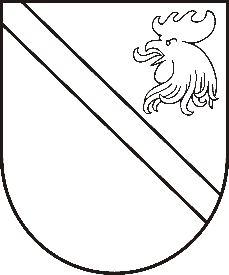 Reģ. Nr. 90000054572Saieta laukums 1, Madona, Madonas novads, LV-4801 t. 64860090, e-pasts: pasts@madona.lv ___________________________________________________________________________MADONAS NOVADA PAŠVALDĪBAS DOMESLĒMUMSMadonā2020.gada 28.maijā									           Nr.193									     (protokols Nr.11, 11.p.)Par finansējuma piešķiršanu A/s “Madonas ūdens” pamatkapitāla palielināšanaiŅemot vērā Madonas novada pašvaldības 31.07.2019. domes lēmumu Nr.309 “Par sporta un atpūtas bāzes “Smeceres sils” ūdensapgādi” un saņemto A/S “Madonas Ūdens” iesniegumu “Par uzņēmuma pamatkapitāla palielināšanu”, kurā lūgts izskatīt priekšlikumu palielināt uzņēmuma pamatkapitālu par EUR 71000,00, ūdenssaimniecības pakalpojumu kvalitātes nodrošināšanai, īstenojot A/S “Madonas ūdens” 2020.gadam plānotās investīcijas – “Sporta un atpūtas bāzes “Smeceres sils” ūdensapgādes sistēmas uzlabošana” par summu 48000,00 EUR,  “Saimnieciskās  kanalizācijas pārbūve Brīvības ielā 7 (kultūras nams), Barkavā” par summu  5000,00 EUR, Lietus ūdens infiltrācijas novēršana no pašvaldības īpašumiem Ozolos par summu 4000,00 EUR un “Kanalizācijas tīklu un sūkņu stacijas izbūve īpašumam "Zāģeri", Biksērē” par summu 14000,00 EUR. Darbu veikšanai nepieciešams finansējums kopā EUR 71000,00 (septiņdesmit viens tūkstotis euro, 00 centi).Pamatojoties uz likumu par “Par pašvadībām”15.pnt pirmās daļas 1.punktu, 21.panta pirmās daļas 19.punktu, Publiskās personas kapitāla daļu un kapitālsabiedrību pārvaldības likuma 62.pantu, 63.panta pirmo daļu, 66.panta pirmās daļas 9.punktu, Komercikuma 197.pantu, ņemot vērā 13.05.2020. Uzņēmējdarbības, teritoriālo un vides jautājumu komitejas un 19.05.2020. Finanšu un attīstības komitejas atzinumus, atklāti balsojot: PAR – 13 (Andris Dombrovskis, Zigfrīds Gora, Antra Gotlaufa, Gunārs Ikaunieks, Valda Kļaviņa, Agris Lungevičs, Ivars Miķelsons, Valentīns Rakstiņš, Andris Sakne, Rihards Saulītis, Inese Strode, Aleksandrs Šrubs, Gatis Teilis), PRET – 1 (Andrejs Ceļapīters), ATTURAS – 2 (Artūrs Čačka, Kaspars Udrass), Madonas novada pašvaldības dome NOLEMJ:Piešķirt A/S “Madonas ūdens” reģistrācijas Nr. 47103001173, finansējumu EUR 71000,00 (septiņdesmit viens tūkstotis euro, 00 centi) pamatkapitāla palielināšanai tai skaitā|: EUR 23000,00 no Madonas novada pašvaldības speciālā budžeta “Dabas resursu nodoklis”; EUR 48000,00 no Madonas novada pašvaldības nesadalītajiem līdzekļiem.Finanšu nodaļai veikt nepieciešamos grozījumu Madonas novada pašvaldības budžetā 2020.gadamUzdot kapitāldaļu turētāja pārstāvim dalībnieku sapulcē lemt par A/S “Madonas ūdens”: Pamatkapitāla palielināšanu par EUR 71000,00 (septiņdesmit viens tūkstotis euro, 00 centi);Pamatkapitāla palielināšana noteikumu apstiprināšanu;Statūtu grozījumu apstiprināšanu;Statūtu grozījumu apstiprināšanu jaunā redakcijā.Domes priekšsēdētājs								          A.LungevičsV.Robalte 26565220